	St Paul’s CE Primary School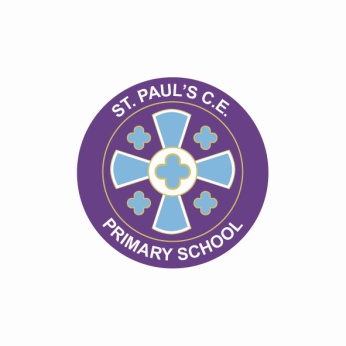 Person Specification – Inclusion Coordinator.John Wright – October 2022SpecificationEssentialDesirableQualificationsDegreeQTSProven track record of leading a successful SEN/School team. SEN qualification:-National Award for SEN Coordination Further qualifications in SEN.ExperienceRecent & relevant teaching experience (at least 4 years).Recent experience of assessment and tracking pupil progress.Experience of organising & delivering INSET.Experience of leading a team.Experience of teaching children with diverse learning needs.Experience in working with external professionals to support pupils with additional needs.Experience in working with and supporting parents, gaining trust and building productive relationships.Experience of producing IEP’s and relevant paperwork relating to SEND/EBD pupils.Experience in effective liaison with a range of agencies and extended services.Knowledge, Skills and AbilitiesGood understanding of intervention programmes.Good understanding of the SEN Code of Practice/ Current inclusive practice.Ability to communicate effectively both orally and in writing (including use of ICT).Excellent interpersonal skills.Excellent organisational skills.Commitment to equality of opportunity and inclusive practices.An ability to manage change and evolve systems to maximise impact.Leading SENCO experience.Experience of Child Protection procedures.Knowledge of issues relating to Child Protection and the care of Looked After Children. CP Designated Teacher Training – Level 3Personal Qualities.The ability to motivate and inspire children and staff in order to strive for excellence.A commitment to the Christian Ethos of the school.